Учреждение образования «Гомельский государственный университет имени Франциска Скорины»Факультет психологии и педагогики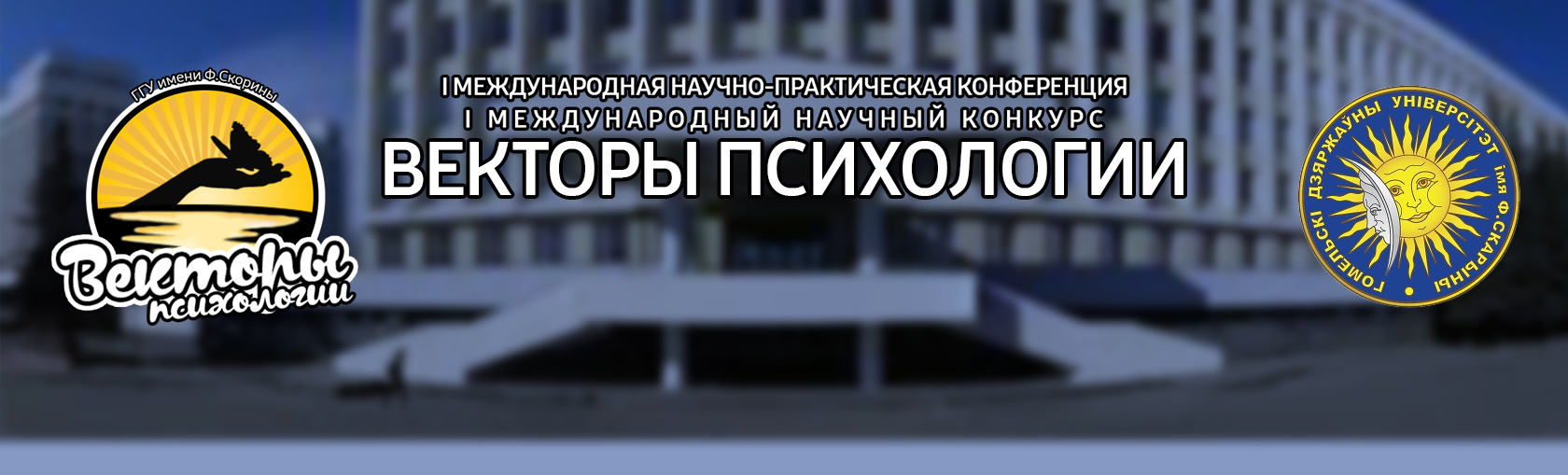 I Международная заочная научно-практическая конференция «ВЕКТОРЫ ПСИХОЛОГИИ»27 июня 2019 годаг. ГомельИНФОРМАЦИОННОЕ ПИСЬМО Приглашаем студентов, магистрантов, аспирантов, преподавателей и научных работников принять участие в I Международной заочной научно-практической конференции «ВЕКТОРЫ ПСИХОЛОГИИ», которая состоится на кафедре социальной и педагогической психологии 27 июня . Проблемное поле конференцииПсихолого-педагогическое сопровождение личности в современной образовательной средеСовременные проблемы формирования здорового образа жизни учащихся и студенческой молодежиПсихология развития личности в семейном социумеПсихология эффективного родительства и культуры семьиПроблемы обучения и социокультурной адаптации иностранных студентовМеждисциплинарные исследования в сфере психологии безопасности Междисциплинарные исследования психологии личности в сложной жизненной ситуацииПсихолого-педагогическое сопровождение развития личности детей с особенностями психофизического развитияПрикладные и практико-ориентированные психологические техники и технологииПсихология гендера и сексуальности Психологические проблемы профессионального развития личностиПсихология менеджмента и корпоративной культуры Условия участияДля участия в конференции необходимо до 20 июня . заполнить регистрационную форму https://docs.google.com/forms/d/e/1FAIpQLSe9n26MMmMBgQHMxSrcZezjiQaAHMg1jijn5xzXl5SWHwP3qg/viewform на участие в I Международной заочной научно-практической конференции «Векторы психологии», которая состоится 27 июня 2019 года, и прислать файл в формате Word с текстом статьи на адрес psyvectors@gmail.com. Файл необходимо назвать следующим образом: номер проблемного поля - конф - Фамилия - Инициалы - город (например: 9 конф Иванов А.С. Москва). К публикации принимаются статьи, содержащие оригинальные научные исследования (результаты исследования и выводы), ранее нигде не опубликованные и не представленные в других изданиях. Исследование должно представлять интерес для международного научного сообщества. При подготовке статей необходимо руководствоваться изложенными ниже требованиями. Статьи, оформленные не по требованиям или имеющие оригинальность ниже 60 %, к публикации не принимаются.В сборник материалов конференции будут включены статьи, соответствующие проблемному полю конференции, указанным требованиям к оформлению и прошедшие проверку на плагиат.Форма участия в конференции: заочная.По результатам конференции будет издан электронный сборник материалов конференции, который будет размещён на сайте университета.Рабочие языки конференции: белорусский, русский, английский.Для материалов на английском языке необходимо предоставить аннотацию и сведения об авторе(ах) на русском языке.В рамках конференции будет проходить МЕЖДУНАРОДНЫЙ КОНКУРС «ВЕКТОРЫ ПСИХОЛОГИИ» на лучший научный доклад студентов, магистрантов и аспирантов в номинациях по указанным выше направлениям.Порядок проведения конкурса1 Для участия в конкурсе необходимо до 20 июня . заполнить регистрационную форму https://docs.google.com/forms/d/e/1FAIpQLSd8ywm367RdTwWcmnne97bAEYVD9ou5l_ezJmgsTTz7abXDAQ/viewform Международного конкурса «Векторы психологии» на лучший научный доклад студентов, магистрантов и аспирантов и прислать файл в формате Word с текстом доклада на адрес psyvectors@gmail.com Файл необходимо назвать следующим образом: номер проблемного поля - конф - Фамилия - Инициалы - город (например: 5 конк Хиоарэ И.М. Кишинев). 2 Жюри оценивает доклады по следующим критериям: актуальность заявленной проблемы; научная новизна; соответствие техническим требованиям.3 Жюри определяет победителей конкурсов в каждой номинации, которые награждаются дипломами (1, 2, 3 место).4 Дипломы победителей конкурсов, а также сертификаты участников и научных руководителей направляются только в электронном виде по адресам электронной почты, указанным в заявках.Адрес Оргкомитета конференции: 246019 Беларусь, г. Гомель, ул. Советская, 98, Оргкомитет конференции «Векторы психологии», кафедра социальной и педагогической психологии, факультет психологии и педагогики, УО «Гомельский государственный университет имени Ф. Скорины».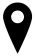 +375 232 579-479 (для справок)ПРАВИЛА ОФОРМЛЕНИЯЭлектронная версия материалов должна быть оформлена в текстовом процессоре Microsoft Word 2003–2016, в форматах: rtf, doc, docx. Объём не должен превышать 5 страниц машинописного текста. Текст следует набирать шрифтом Times New Roman 14 пт (междустрочный интервал – одинарный) без автоматической расстановки переносов. Выравнивание текста – по ширине. Страницы не нумеруются. Абзацный отступ – . Поля текста: левое, правое, верхнее и нижнее – . На первой строке страницы (с выравниванием по левому краю) располагается УДК, шрифт Times New Roman 14 пт, начертание букв жирное.На второй строке страницы (с выравниванием по левому краю) – инициалы и фамилия автора, ученая степень, звание (шрифт Times New Roman 14 пт, начертание букв жирное). Для студентов! На следующей строке указываются ученая степень, звание, инициалы, фамилия научного руководителя (шрифт Times New Roman 14 пт, начертание букв жирное).На третьей строке страницы указываются город, страна и полное название организации (шрифт Times New Roman 14 пт, начертание букв жирное).Далее через интервал с выравниванием по центру прописными буквами указывается название (шрифт Times New Roman 14 пт, начертание букв жирное).Затем через один интервал, с абзацного отступа – ключевые слова (до 10слов), (шрифт Times New Roman 12 пт, курсив).На следующей странице, с абзацного отступа – аннотация до 400-500 печатных знаков с пробелами, шрифт Times New Roman 12 пт, курсив.Далее через интервал с выравниванием по ширине прописными буквами пишется текст (шрифт Times New Roman 14 пт).В конце доклада через один интервал в алфавитном порядке печатается Список использованных источников, оформленный согласно действующему ГОСТ 7.1-2007 «Библиографическое описание документа». Заголовок «Список использованных источников» – шрифт 12 пт, выравнивание по центру, начертание букв жирное. Источники в списке литературы нумеруются вручную (не допускается автоматическая нумерация). Источники печатаются (шрифт Times New Roman 12 пт, начертание букв прямое, прописные буквы).Примечание. В описании источников обязательно указывается количество страниц в книге, или номера страниц статьи из сборников; в электронных ресурсах – название документа (сайта, страницы и т.п.) и режим доступа к нему.Рисунки (графики, диаграммы) и таблицы, выполненные средствами Microsoft Office, должны быть вставлены в текст как один объект. Таблицы должны иметь заголовок, быть пронумерованы, на них необходимы ссылки в тексте. Кегль текста – 12 пт, выравнивание в столбцах – по центру. Рисунки выполняются в графическом редакторе. Количество иллюстраций не должно превышать трёх, данные рисунков не должны повторять материал таблиц. Рисунки должны быть чёткими, легко воспроизводимыми, быть обязательно пронумерованы, упомянуты в тексте, иметь подрисуночные подписи и объяснение значений всех условных обозначений. Подрисуночные подписи печатаются шрифтом Times New Roman 12 пт. Отсканированные рисунки и таблицы не допускаются. Формулы и буквенные обозначения формул по тексту должны быть набраны в редакторе формул MathType 6.0. Шрифт для греческих букв – Symbol, для всех остальных – Times New Roman, основной размер – 14, крупный индекс – 9, мелкий – 7. В обозначениях латинские буквы (переменные) набираются курсивом, греческие и русские – прямо. Шрифт формул – 14 пт. Формулы следует располагать по центру страницы и, если на них в тексте есть ссылка, нумеровать (нумерация по тексту статьи сквозная).Обращаем ваше внимание на недопущение разрывов инициалов и фамилии, С. и их количества, цифр и определяемых понятий и перескакивание их на другую строку. Используйте неразрывный пробел из специального формата, например: С.Р. Серафимов, 108 респондентов, С. 5-15, 208 с.Не допускается написание фамилий без инициалов, например: НЕ «согласно Фрейду», а «согласно З. Фрейду», НЕ «Опросник Щербатых и Ивлевой», а «Опросник Ю.В. Щербатых и Е.М. Ивлевой»Приглашаем к плодотворному сотрудничеству! С уважением, оргкомитет!ПРИМЕР ОФОРМЛЕНИЯ СТАТЬИПРИМЕР ОФОРМЛЕНИЯ ДОКЛАДА (студенческого)УДК Т.С. Назарикова, к.пед.н., доцентУО «Гомельский государственный университет имени Ф. Скорины», г. Гомель, БеларусьСоциальная адаптация дошкольников с разным уровнем социального интеллектаКлючевые слова: Аннотация: Текст, текст, текст………..Список использованных источников1 Малажай, Г.М. Беларуская мова: тыповыя памылкі на цэнтралізаваным тэсціраванні / Г.М. Малажай, А.В. Дзябёлая, Л.В. Леванцэвіч. – Мінск: Аверсэв, 2007. – 208 с. 2 Взрослые дети алкоголиков (ВДА) // Детки в сетке. Взрослые дети из алкогольных и других дисфункциональных семей. [Электронный ресурс]. – Режим доступа:  http://www.detki-v-setke.ru – Дата доступа: 21.03.2015 г.3 Кремень, В.Г. Філософія освіти ХХІ століття / В.Г. Кремень // Педагогіка і психологія. – 2003. – № 1 (XXXVIII). – С. 6-16.4 Короткевич, О.А. Профилактика девиантного поведения: практическое руководство / О.А. Короткевич, И.А. Пылишева; М-во образования РБ, Гом. гос. ун-т им. Ф. Скорины. – Гомель: ГГУ им. Ф. Скорины, 2015. – 43 с.5 Толкачева, Е.Г. Развитие методик анализа финансовой устойчивости предприятий торговли на основе изучения денежных потоков: автореф. дис. на соиск. уч. степ. канд. экон. наук / Е.Г. Толкачева; Бел. торг.-экон. ун-т. – Мн., 2004. – 20 с.6 Глинка, Н.Л. Общая химия: учебное пособие для вузов / Н.Л. Глинка. – Л.: Химия, 1987. – 702 с.УДК Т.С. СветлаковаНаучный руководитель: В.Р. Большакова, к.пс.н., доцентУО «Гомельский государственный университет имени Ф. Скорины», г. Гомель, БеларусьРазвитие творческих способностей у подростков Ключевые слова: Аннотация: Текст, текст, текст………..Список использованных источников1 Малажай, Г.М. Беларуская мова: тыповыя памылкі на цэнтралізаваным тэсціраванні / Г.М. Малажай, А.В. Дзябёлая, Л.В. Леванцэвіч. – Мінск: Аверсэв, 2007. – 208 с. 2 Взрослые дети алкоголиков (ВДА) // Детки в сетке. Взрослые дети из алкогольных и других дисфункциональных семей. [Электронный ресурс]. – Режим доступа:  http://www.detki-v-setke.ru – Дата доступа: 21.03.2015 г.3 Кремень, В.Г. Філософія освіти ХХІ століття / В.Г. Кремень // Педагогіка і психологія. – 2003. – № 1 (XXXVIII). – С. 6-16.4 Короткевич, О.А. Профилактика девиантного поведения: практическое руководство / О.А. Короткевич, И.А. Пылишева; М-во образования РБ, Гом. гос. ун-т им. Ф. Скорины. – Гомель: ГГУ им. Ф. Скорины, 2015. – 43 с.5 Толкачева, Е.Г. Развитие методик анализа финансовой устойчивости предприятий торговли на основе изучения денежных потоков: автореф. дис. на соиск. уч. степ. канд. экон. наук / Е.Г. Толкачева; Бел. торг.-экон. ун-т. – Мн., 2004. – 20 с.6 Глинка, Н.Л. Общая химия: учебное пособие для вузов / Н.Л. Глинка. – Л.: Химия, 1987. – 702 с.